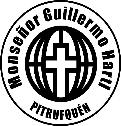 UNIT 1: JOY FROM WORKName: ____________________Class: 9th Grade (1° Medio) Teacher: Valentina EspinozaDate: April, 2020.Objective: Show a possitive attitude towards yourself and your own capacity for learning English.LESSON 1  FINDING THE RIGHT JOBRead the Jobs adverts.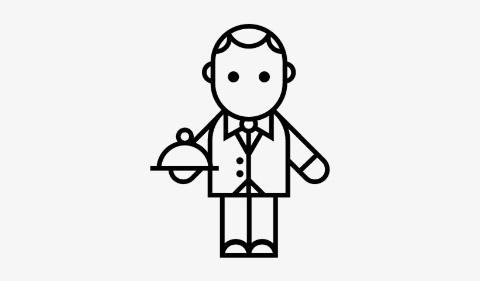 WAITERS REQUIREDAT U.K GRILL RESTAURANTPAY - $6.000 PER HOUR20 HOURS PER WEEKEXPERIENCED WAITERS ONLY	TO APPLY EMAIL YOUR CURRICULUM AT terry@ukgrill.com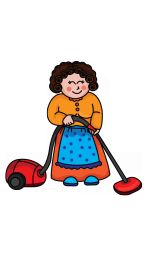 CLEANER NEEDEDSALARY - $6.750 PER HOUREXPERIENCE PREFERREDWork Monday, Wednesday, Thursday, Friday and Saturday 4:30 pm to 6:00 pm.APPLY BY TELEPHONE: 01389483761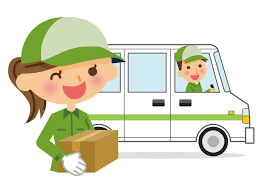 WE ARE LOOKING FOR DELIVERY DRIVERSSALARY $7200 – $7600 PER OURNO EXPERIENCE NEEDEDHOURS: 8:00 AM TO 4:00 PM, 5 DAYS PER WEEKRING 024 7910 3694 FOR AN APPLICATION FORMAnswer according to the adverts. Write an X.The waiter job is full time       yes (   )      no (   )The cleaner job is part time     yes (   )      no (   )The delivery driver job is full time      yes (   )       no (   )Write an X for the part time Jobs.      (   ) Cleaner                    (   ) delivery driver                     (   ) waiterChoose the correct answerThe salary fot the cleaner job is ___________.$ 8500      b) $ 6750    c) 7200       d) 6000Which job pays $6900 per hour?Cleaner      b) delivery driver        c) waiterDo you need experience for the waiter job?Yes        b) noDo you need experience for the delivery driver job?Yes          b) noThe cleaner job advert says “EXPERIENCE PREFERRED” . What does that mean?They want you to have experience, if possible.You don’t need experience.How do you apply for the delivery driver job?Ring 01389 483761Ring 024 7910 3694 and ask for an application formSend an email toterry@ukgrill.com Which job asks you to send an email to apply?Waiter               b) cleaner               c) delivery driver.Can you remember the new Jobs?PART TIME – APPLY FOR A JOB – SALARY – FULL TIME – EXPERIENCEWork before now  ______________________The money you get for working ___________________Fill in a form because you want a job _____________________A job for the whole week (5 days or 40 hours) ____________________A job for some of the week 2 /3 days or 20 hours) _____________________Choose a profession and create a job advert following the examples on page 1.______________________________________________________________________________________________________________________________________________________________________________________________________________________________________________________________________________________________________________________________________________________________________________________________________7.       Read the professions. Try to pronounce them . You can use  internet to listen to their pronunciation.Accountant: Contable.Actor / Actress: Actor / Actriz.Air hostess: Azafata (avión).Archaeologist: Arqueólogo.Architect: Arquitecto.Astronaut: Astronauta.Baker: Panadero.Biologist: Biólogo/a.Bricklayer: Albañil.Bus driver: Conductor/a de autobús.Businessman: Empresario, hombre de negocios.Businesswoman: Empresaria, mujer de negocios.Butcher: Carnicero/a.Caretaker: Portero, conserje.Carpenter: Carpintero/a.Cashier: Cajero/a.Cleaner: Limpiador, mujer de la limpieza.Clown: Payaso.Cobbler: Zapatero.Consultant: Consultor.Cook: Cocinero.Counselor: Asesor, consultor.Chef: Cocinero (profesional).Chemist: Químico, farmaceútico.Dancer: Bailarín.Decorator: Decorador.Dentist: Dentista.Designer: Diseñador.Doctor: Médico/a.Dressmaker: Modista.Dustman: Basurero (UK).Economist: Economista.Electrician: Electricista.Engineer: Ingeniero/a.Farmer: Granjero, agricultor.Fireman: Bombero.FIsherman: Pescador.Florist: Florista.Fruiterer: Frutero.Garbage collector: Basurero (USA).Gardener: Jardinero/a.Hairdresser: Peluquero/a.Housewife: Ama de casa.Hunter: Cazador.Jeweller: Joyero/a.Journalist: Periodista.Judge: Juez.Lawyer: Abogado/a.Librarian: Bibliotecario/a.Life guard: Socorrista.Lorry driver: Camionero/a (UK).Mailman: Cartero (USA).Mechanic: Mecánico/a.Meteorologist: Meteorólogo.Miner: Minero/a.Model: Modelo.Monk: Monje.Nanny: Niñera.Nun: Monja.Nurse: Enfermero/a.Nursemaid: Niñera.Office worker: Oficinista.Painter: Pintor.Pastry cook: Pastelero, repostero.Pharmacist: Farmaceútico.Photographer: Fotógrafo.Physicist: Físico.Plumber: Fontanero.Policeman / Policewoman: Policía.Politician: Político.Porter: Conserje.Postman: Cartero (UK).Priest: Cura.Professor: Profesor/a (Universidad).Programmer: Programador.Psychiatrist: Psiquiatra.Psychologist: Psicólogo/a.Receptionist: Recepcionista.Researcher: Investigador.Sailor: Marinero/a.Salesman: Vendedor.Scientist: Científico.Secretary: Secretario.Shoemaker: Zapatero.Shop assistant: Dependiente/a de una tienda.Singer: Cantante.Social worker: Trabajador social.Sportsman: deportista.Surgeon: Cirujano.Taxi driver: Taxista.Teacher: Profesor/a (Primaria y Secundaria).Telephone operator: Telefonista.Travel agent: Agente de viajes.Truck driver: Camionero/a (USA).Vet: Veterinario (UK).Veterinarian: Veterinario (USA).Waiter: Camarero/a (bar).Waitress: Camarera, mesera.Window cleaner: Limpiacristales.Writer: Escritor.